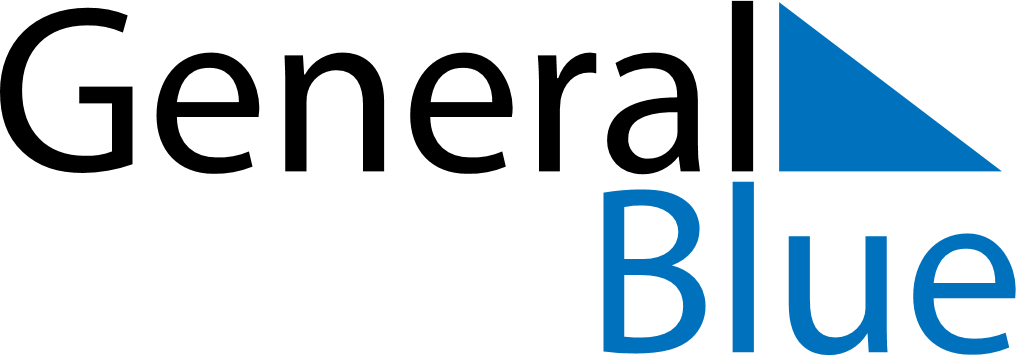 March 2021March 2021March 2021March 2021MaltaMaltaMaltaMondayTuesdayWednesdayThursdayFridaySaturdaySaturdaySunday12345667891011121313141516171819202021Saint Joseph2223242526272728293031Freedom Day